Hier sind eine Reihe von Verständnisfragen zum Film ...                                       Name:_________________________Periodensystem - Daten der Elemente -  AK #Kappenberg Chemie-2:32 minWie kommt man bei dieser einfachen App an die Daten eines Elementes?AKKappenbergFilm zur App:
Elemente Datenbank - PSEX052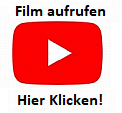 